Language Arts Links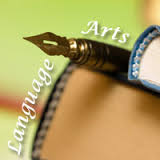 Book AdventureEducation World: The Reading MachineFun BrainGood Sites for KidsMr. NussbaumNational Geographic KidsNeo K-12PBS KidsRoom RecessScholastic KidsSheppardStoryline OnlineStorytime for MeThe Kidz PageTime for Kids